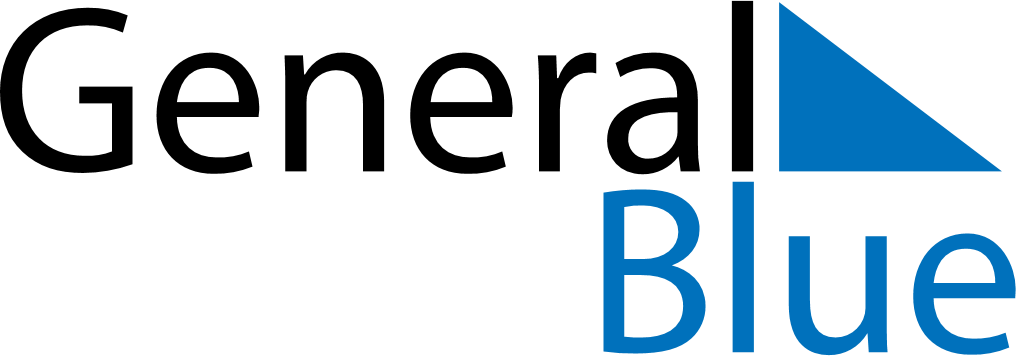 2020 – Q2Ireland  2020 – Q2Ireland  2020 – Q2Ireland  2020 – Q2Ireland  2020 – Q2Ireland  AprilAprilAprilAprilAprilAprilAprilSUNMONTUEWEDTHUFRISAT123456789101112131415161718192021222324252627282930MayMayMayMayMayMayMaySUNMONTUEWEDTHUFRISAT12345678910111213141516171819202122232425262728293031JuneJuneJuneJuneJuneJuneJuneSUNMONTUEWEDTHUFRISAT123456789101112131415161718192021222324252627282930Apr 10: Good FridayApr 12: Easter SundayApr 13: Easter MondayMay 4: May DayJun 1: First Monday in JuneJun 21: Father’s Day